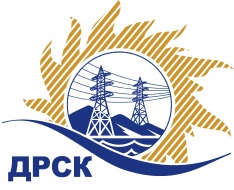 Акционерное общество«Дальневосточная распределительная сетевая  компания»ПРОТОКОЛпроцедуры вскрытия конвертов с заявками участников СПОСОБ И ПРЕДМЕТ ЗАКУПКИ: открытый запрос предложений на право заключения Договора на выполнение работ «Капремонт тренировочного полигона с блоком вспомогательных помещений и корпуса № 2 с.Гомелевка» (закупка 3047 раздела 1.1. ГКПЗ 2018 г.).Плановая стоимость: 1 067 800,00  руб., без учета НДС;   1 260 004,00  руб., с учетом НДС.ПРИСУТСТВОВАЛИ: постоянно действующая Закупочная комиссия 1-го уровня ВОПРОСЫ ЗАСЕДАНИЯ КОНКУРСНОЙ КОМИССИИ:В ходе проведения запроса предложений было получено 2 заявки, конверты с которыми были размещены в электронном виде через функционал ЭТП - https://rushydro.roseltorg.ru.   Вскрытие конвертов было осуществлено в электронном сейфе организатора запроса предложений на ЕЭТП, в сети «Интернет»: https://rushydro.roseltorg.ru  автоматически.Дата и время начала процедуры вскрытия конвертов с заявками участников: 15:00 местного времени 17.08.2018.Место проведения процедуры вскрытия конвертов с заявками участников: Единая электронная торговая площадка, в сети «Интернет»: https://rushydro.roseltorg.ru.В конвертах обнаружены заявки следующих участников закупки:Секретарь Закупочной комиссии 1 уровня                                                              Т.В. ЧелышеваЧуясова Е.Г.(416-2) 397-268  № 577/УР-Вг. Благовещенск17 августа 2018 г.№ п/пДата и время внесения изменений в заявкуНаименование участникаЗаявка без НДСЗаявка с НДССтавка НДС1.08.08.2018 08:01ООО "ДИНАСТИЯ" 
ИНН/КПП 2801128260/280101001 
ОГРН 10828010005901 065 346.001 257 108.2818%2.16.08.2018 09:24ООО 'Прометей +' 
ИНН/КПП 2801101798/280101001 
ОГРН 10528000303921 067 800.001 067 800.00Без НДС